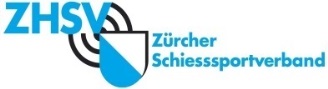 Anmeldung Jungschützen am Gruppenmeisterschaftsfinal ZHSV 2019Bitte beim Eintragen beachten: Die SchützenInnen schiessen in der Ablösungsreihenfolge, wie sie unten eingetragen werden. So werden sie vom System elektronisch erfasst. Der Name des (r) SchützenIn steht auch auf dem Bildschirm und muss von den SchützenInnen und vom Betreuer vor Schiessbeginn kontrolliert werden.Meldung an René Burgener, GL JSK / GMbis Mittwoch,26 . Juni 2019, spätestens 22:00 Uhr, per E-Mail: r.burgener61@gmail.com Bezirk:Verein / Kursort:Bezirk:Vereinsnummer (SSV):Gruppenname:Nr.NameVornameGeb. Datumf/mJungschützenleiterJungschützenleiterName, Vorname:Strasse / Nr:PLZ Wohnort:Tf (wo erreichbar)E-Mail Adresse: